oct2020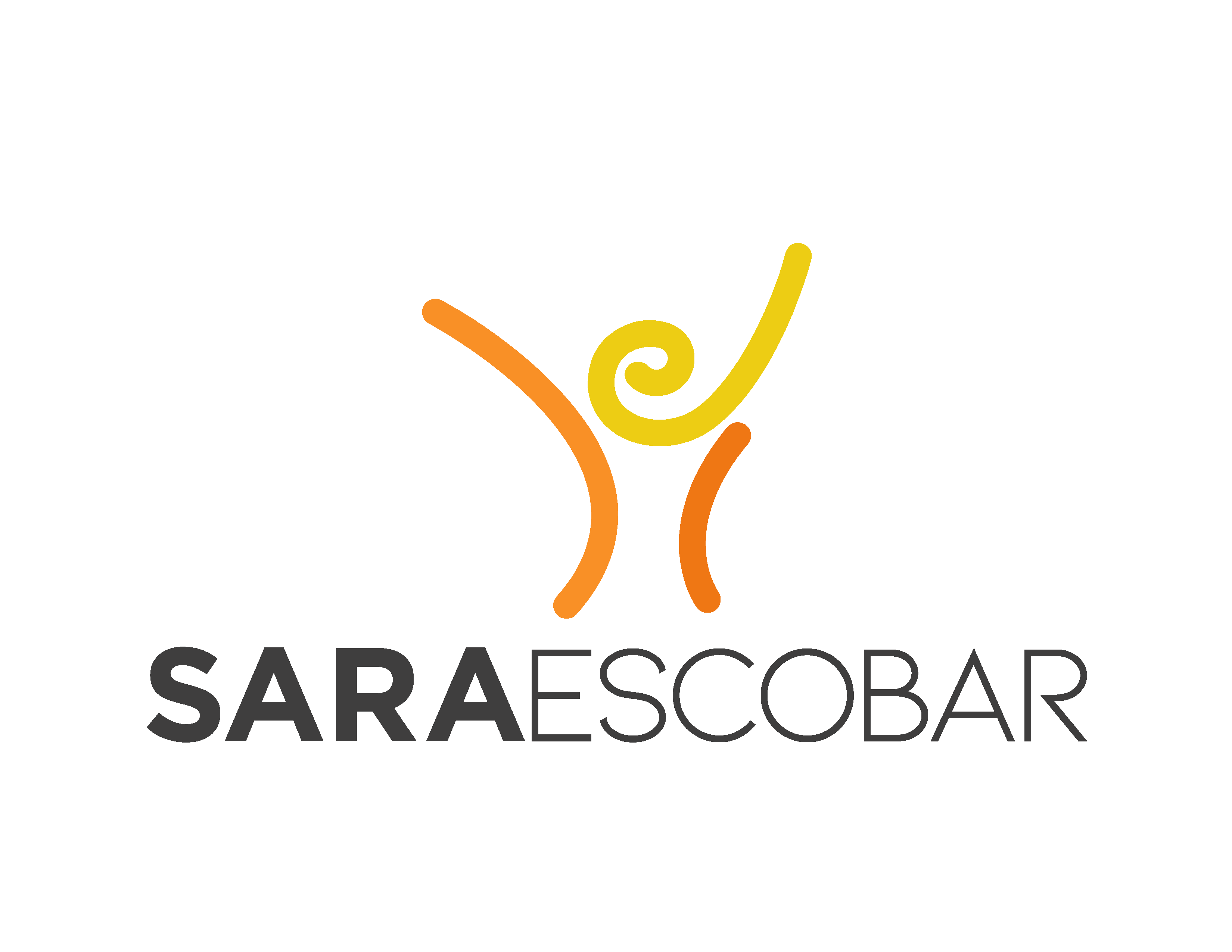 LUN.MAR.MIÉ.JUE.VIE.SÁB.DOM.01020304Sesión No. 1:Propósito y Visión6:00-7:00pm.05060708091011Sesión Coaching Grupal 16:00-7:00pm.Sesión No. 2:Mentalidad  Emprendedora 6:00-7:00pm.12131415161718Sesión de Coaching Grupal 26:00-7:00pm.Sesión No. 3:Producto WOW, Valor Diferencial y Target Ideal6:00-7:00pm.19202122232425Sesión de Coaching Grupal 3(INVITADO)Aspectos Legales al Emprender6:00-7:30pm.Sesión No. 4Estrategias de Mensajes, Marketing y Ventas (funnel)6:00-7:00pm.262728293031Sesión de CoachingGrupal 4(INVITADO)Estrategia Digital6:00-7:00pm.Sesión No. 5Plan de Acción, Decreto &Certeza6:00-7:00pm.Sesión Grupal de Cierre.